NATIONAL ASSEMBLYQUESTION FOR WRITTEN REPLYPARLIAMENTARY QUESTION NO. 2308DATE OF QUESTION: 05 NOVEMBER 2021DATE OF SUBMISSION: 19 NOVEMBER 2021Mr S J F Marais (DA) to ask the Minister of Justice and Correctional Services:By what date will he furnish Mr S J F Marais with a reply to question 1996 which was published on 27 August 2021 and to which a reply is outstanding in excess of 39 working days beyond the permissible 10 working days provided for by Rule 145(5)(a) and contrary to the provision of section 92(3) of the Constitution of the Republic of South Africa, 1996, which requires of Cabinet members to act in accordance with the Constitution of the Republic of South Africa, 1996, and to provide Parliament with full and regular reports concerning matters under their control?NW2626EREPLY:The Reply to Parliamentary Question no. 1996 was submitted to the National Assembly on 19 November 2021 for tabling. The delay was caused by waiting for a response from the NCACC.END.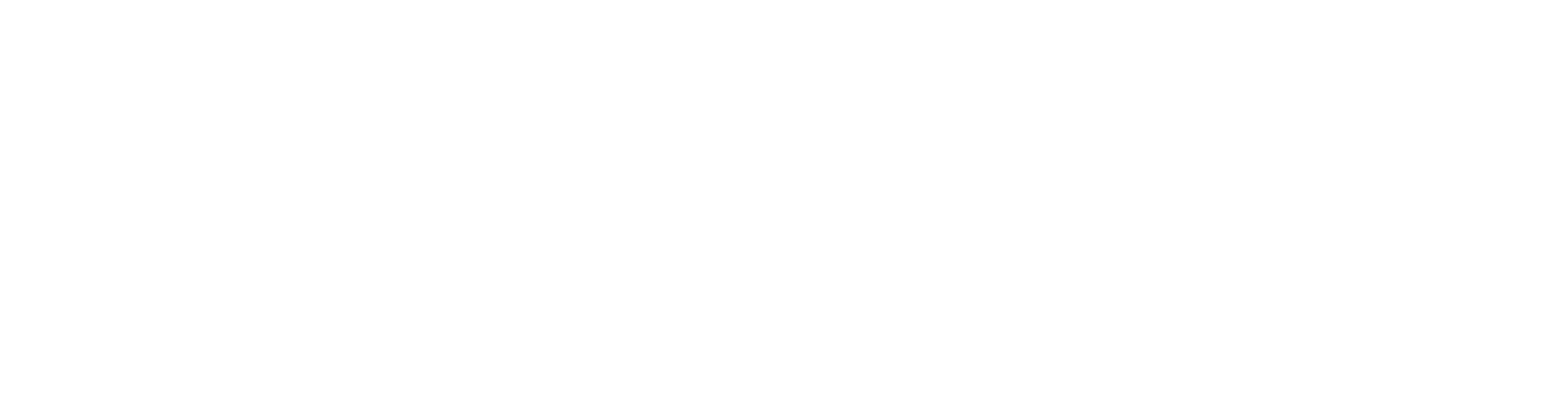 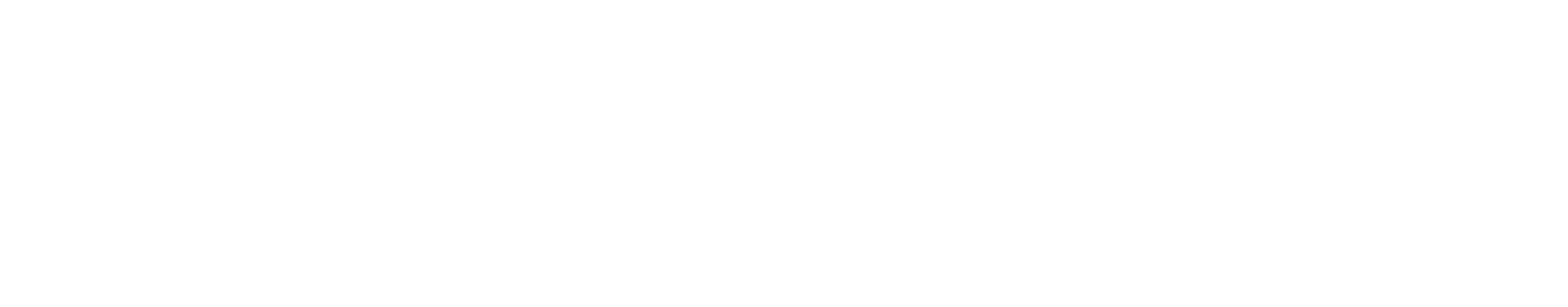 